Общество с ограниченной ответственностью «Управление отходами-Волгоград»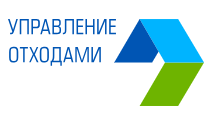 Юридический адрес: 404171, Волгоградская область, р/п. Светлый Яр, мкр 4, дом. 6, офис 3Почтовый адрес: 400066, г. Волгоград, ул. Новороссийская, д.5www.uo34.ru | E-mail: info@uo34.ru | Тел. (8442) 26-82-67, 8-800-350-43-48ИНН/КПП 3426013572/342601001 ОГРН 1103458000337 от 05.04.2010 г.УВЕДОМЛЕНИЕ О ЗАКЛЮЧЕНИИ ДОГОВОРАУведомляем, что согласно Федеральному закону № 89-ФЗ от 22.06.1998 п.4 ст. 24.7 все юридические лица и индивидуальные предприниматели, осуществляющие деятельность на территории Волгоградской области, являющиеся собственниками твердых коммунальных отходов и/или в результате деятельности которых образуются твердые коммунальные отходы с 01.01.2019 обязаны заключить Договор на оказание услуг по обращению с твердыми коммунальными отходами с Региональным оператором, которым на основании Соглашения об организации деятельности по обращению с ТКО на территории Волгоградской области от 06.08.2018г., заключенного с комитетом Жилищно-коммунального хозяйства и топливно-энергетического комплекса Волгоградской области является ООО «Управление отходами-Волгоград» (ИНН 3426013572).Для оформления договора в письменном виде потребитель обязан направить региональному оператору заявку и документы в соответствии с пунктами 8(5) - 8(7) Правил обращения с твердыми коммунальными отходами (утв. Постановлением Правительства РФ от 12.11.2016 № 1156) (далее Правила № 1156).В соответствии с абз. 2 п. 8(17) Правил № 1156 форма Типового договора и предложение о его заключении опубликована в выпуске газеты «Волгоградская правда» от 28.12.2018 № 151 (свидетельство № ПИ № ТУ 34 – 00826 от 26.07.2017), и на сайте рег. оператора www.uo34.ru. Если потребитель не направил рег. оператору заявку и документы в течении 15 рабочих дней со дня размещения договора-оферты, договор считается заключенным на условиях типового договора и вступившим в силу на 16-й рабочий день после размещения оферты на сайте рег. оператора в вышеуказанном печатном издании. Отсутствие сведений и документов от потребителя, предусмотренных Правилами № 1156 создает невозможность исполнения  договора, в связи с чем просим Вас направить в адрес регионального оператора заявление и документы в соответствии с пунктами 8(5) - 8(7) Правил № 1156. В случае отсутствия заявления и необходимых документов в течение 30 дней со дня получения настоящего уведомления региональный оператор оставляет за собой право обратиться в суд с иском об обязании предоставить необходимые сведения и документы.За несоблюдение требований в области охраны окружающей среды при обращении с отходами производства и потребления предусмотрена административная ответственность в виде штрафа в размере до двухсот пятидесяти тысяч рублей или административное приостановление деятельности на срок до девяноста суток (ч.1 ст. 8.2. КоАП РФ).        «___»_____________2020 г.    _____________________________________________________________________________________                                         (Наименование потребителя юр. лица, ФИО ИП, подпись потребителя/его представителя, должность )- - - - - - - - - - - - - - - - - - - - - - - - - - - - - - - - - - - - - - - - - - - - - - - - - - - - - - - - - - - - - - - - - - - - - - - - - - - - - - - - - - - - - - - - - - - - - (линия отрыва)Общество с ограниченной ответственностью «Управление отходами-Волгоград»Юридический адрес: 404171, Волгоградская область, р/п. Светлый Яр, мкр 4, дом. 6, офис 3Почтовый адрес: 400066, г. Волгоград, ул. Новороссийская, д.5www.uo34.ru | E-mail: info@uo34.ru | Тел. (8442) 26-82-67, 8-800-350-43-48ИНН/КПП 3426013572/342601001 ОГРН 1103458000337 от 05.04.2010 г.УВЕДОМЛЕНИЕ О ЗАКЛЮЧЕНИИ ДОГОВОРАУведомляем, что согласно Федеральному закону № 89-ФЗ от 22.06.1998 п.4 ст. 24.7 все юридические лица и индивидуальные предприниматели, осуществляющие деятельность на территории Волгоградской области, являющиеся собственниками твердых коммунальных отходов и/или в результате деятельности которых образуются твердые коммунальные отходы с 01.01.2019 обязаны заключить Договор на оказание услуг по обращению с твердыми коммунальными отходами с Региональным оператором, которым на основании Соглашения об организации деятельности по обращению с ТКО на территории Волгоградской области от 06.08.2018г., заключенного с комитетом Жилищно-коммунального хозяйства и топливно-энергетического комплекса Волгоградской области является ООО «Управление отходами-Волгоград» (ИНН 3426013572).Для оформления договора в письменном виде потребитель обязан направить региональному оператору заявку и документы в соответствии с пунктами 8(5) - 8(7) Правил обращения с твердыми коммунальными отходами (утв. Постановлением Правительства РФ от 12.11.2016 № 1156) (далее Правила № 1156).В соответствии с абз. 2 п. 8(17) Правил № 1156 форма Типового договора и предложение о его заключении опубликована в выпуске газеты «Волгоградская правда» от 28.12.2018 № 151 (свидетельство № ПИ № ТУ 34 – 00826 от 26.07.2017), и на сайте рег. оператора www.uo34.ru. Если потребитель не направил рег. оператору заявку и документы в течении 15 рабочих дней со дня размещения договора-оферты, договор считается заключенным на условиях типового договора и вступившим в силу на 16-й рабочий день после размещения оферты на сайте рег. оператора в вышеуказанном печатном издании. Отсутствие сведений и документов от потребителя, предусмотренных Правилами № 1156 создает невозможность исполнения  договора, в связи с чем просим Вас направить в адрес регионального оператора заявление и документы в соответствии с пунктами 8(5) - 8(7) Правил № 1156. В случае отсутствия заявления и необходимых документов в течение 30 дней со дня получения настоящего уведомления региональный оператор оставляет за собой право обратиться в суд с исковым заявлением о понуждении к заключению договора.За несоблюдение требований в области охраны окружающей среды при обращении с отходами производства и потребления предусмотрена административная ответственность в виде штрафа в размере до двухсот пятидесяти тысяч рублей или административное приостановление деятельности на срок до девяноста суток (ч.1 ст. 8.2. КоАП РФ).         «___»_____________2020 г.    _____________________________________________________________________________________                                         (Наименование потребителя юр. лица, ФИО ИП, подпись потребителя/его представителя, должность )